National Federation of the Blind of IdahoDana Ard, President1320 E. WashingtonBoise, ID 83712Ph: (208) 345-3906danalynard@q.com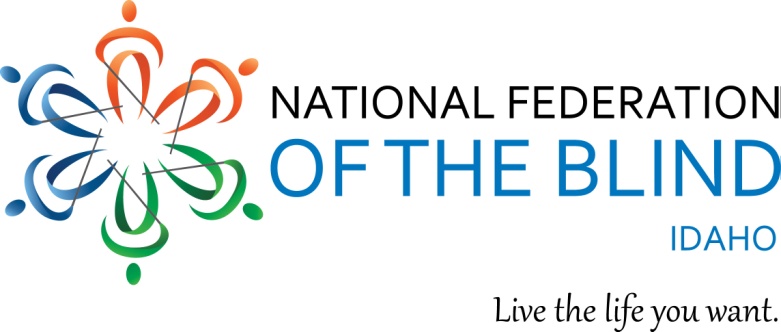 2017 NFBI State Convention RegistrationMarch 23 -25, 2017 Boise, ID“Transforming our Dreams into Reality”Wyndham Garden Hotel located at 3300 S. Vista Avenue, Boise IdahoPhone (208) 343-4900Our NFB National President, Mark Riccobono will be our National Representative this year.Registration will be in the Convention Center Lobby at: 6:30 – 7:00 pm Thursday, 7:45 – 8:15 am Friday, 8:00 – 8:30 am SaturdayHospitality will be in the Brundage Room and Childcare in the Syringa RoomHospitality hours will be:  Friday 12:00 – 7:00, Saturday 12:00 – 2:00Convention Committee: Sandy Streeter, Chair, Susan Bradley, Chris Jones, Judy Jones, Joe Thompson, Delaine Wardell, Alison Steven, Leslie Mora, Mike Gibson, Russell Smith, Frank Skogsberg.Auction Committee:  Ramona Walhof, Chair, Vickie Bateman, Larry Bateman, Josh Geisler, Jud Cottrell.Hospitality Committee: Vel Slotten, Chair, Sharon Henderson, Shelley Newhouse, Noel Newhouse, Sue Brooks, Lynn Kneip.Fundraising Committee:  Ramona Walhof Chair, Vickie Bateman, Sandy Streeter, Chris Jones, Justin Bonner.Door prize Committee: Judy Jones, Chair, Katie Pirnie, Kevin Pirnie and Vel SlottenResolutions Committee: Mike Gibson, Chair, Jennie Facer, Joe Thompson, Wanda Jolley, Alana Leonhardy.Nominating Committee: Vickie Bateman, Chair, Mary Ellen Halverson, Joe ThompsonHotel Matters: Larry Sebranek, Sue SebranekOpen Mic: Chris Jones, HostScholarship Committee Mike Gibson, Chair, Russell Smith, Chris Jones, Sandy Streeter, Susan FordConvention Streaming David JolleyWeb Committee: Kevin Pirnie, Chair, Russell Smith, Mike Gibson, T.J. Squires, Sean Malone,Thursday, March 23, 20176:30-7:00 P.M.	Convention Registration:  Convention Center Lobby7:30-9:00 P.M.	Reception hosted by Treasure Valley Chapter Meet our scholarship winners, welcome students: 	 Brundidge Room9:00-10:00 P.M.	Resolutions Committee			     room to be announcedFriday March 24, 2017Cascade Room7:45-8:15 A.M.	Convention Registration	 	     Convention Center Lobby8:30 			Call to order, invocation and opening announcements8:45-9:05 A.M.	ICBVI report, Beth Cunningham, agency director9:05-9:10 A.M.	Q. And A.9:10-9:40 A.M.	Blind federationists in the work force: Judy Jones, Sylvia Bernert, Hannah Corolewski 9:40-10:00 A.M.	IESDB Report, Jeanne-Marie Copecky, Assistant Outreach Director 10:00-10:05 A.M.	 Q. and A.10:05-10:20 A.M.	An Artist’s dream Becomes Reality: Judd Cottrell10:20-10:40 A.M.	Idaho Commission for Libraries update Sue Walker10:40-10:45 A.M.	Resolutions10:45-11:15 A.M.	Strengthening Partnerships between agencies serving the blind and the NFB of Idaho11:15-11:25 A.M.	What’s Happening with NABS? Mike Ausbun11:25-12:00 		ITD Plan for Persons with Disabilities, the elderly, and persons with lower incomes; Discussion with the Federation and ITD12:00-5:00 P.M.	Blindness Product and Services Expo			Silverhorn1:00-2:00 P.M.	Non24 Sleep Disorder, Learn about this common sleep disorder that affects many blind people who do not see light, Vanda Pharmaceuticals, Teton 1:30-2:30 P.M.	Membership and Chapter Building			Alpine2:30-4:30 P.M.	Senior Seminar						Cascade2:30-3:30 P.M.	Experience the iPhone					Alpine3:30-5:00 P.M.	Student Seminar						Teton 5:30-7:00 P.M.	Board meeting and Dinner				Ponderosa7:30-9:30 P.M.	Open Mic.							PeregrineSaturday March 25, 2017Cascade Room8:00-8:30 A.M.	Convention Registration, Convention center lobby8:45-9:00 A.M.	Call to order and opening ceremonies, Cascade 9:00-9:45 A.M.	National Report, Mark Riccobono, NFB President and National Representative9:45-10:15 A.M.	Public Transportation: What are our legislative options? Melissa Wintrow, Rep. District 19 and member of transportation committee  10:15-10:40 A.M.	State Report, Dana Ard, President 10:40-10:45 A.M.	Reports and Resolutions10:45-11:15 A.M.	Building the federation through social media: Ramona Walhof 11:15-11:30 A.M.	These Are My Favorite Things about BELL Academy: Bell students speak 11:30-1:30 A.M.	Break11:30-1:30 		Student Meeting						Silverhorn11:30-1:30 		BELL Academy Fair					Teton11:30-1:30 		Parent Discussion					   Alpine/Elkhorn 11:30-1:30		Senior Business Meeting					Peregrine12:30-1:30 		Introduction to Social Media: how to get on and what is next											Caribou1:30-1:50 P.M.	Increasing the Use of Braille in college courses in engineering and math; Donald Winiecki Ed.d., PhD Professor of Ethics and Morality in Professional Practice, Boise State University  1:50-2:25 P.M.	Attending an NFB Training Center, Mikaela Stevens, Mike Ausbun, Mike Gibson, President  Mark Riccobono2:25-2:45 P.M.	living the Life I want: from refugee to employed American Citizen, Faduma Kheyrow2:45-3:15 P.M.	Looking back at our Childhood: We’re sighted, our parents are blind: Chris Walhof, Brenda Axmaker, Matt Halverson, and Debbie Coburn 3:15-5:00 P.M.	NFB of Idaho business meeting including Treasurer’s summary report, Nominating committee report and  elections including delegate and alternate to National Convention, discussion of National convention, 2018 state convention location, using our national branding in communication, Chapter reports, Resolutions and other business 5:00 P.M.		AdjournSaturday Evening, March 25, 2017Banquet 6:30, Cascade RoomInvocation:  Larry Bateman, Secretary Snake River Valley ChapterMistress of Ceremonies: Susan Bradley, President of NFB Treasure Valley ChapterIntroduction of Head Table:  Mark Riccobono, National President; Dana Ard, President National Federation of the Blind of Idaho; Mike Ard; Susan Bradley, President Treasure Valley Chapter; Judy Jones, Door prize Chair, Chris Jones President, Central Idaho Chapter; Marshal and Jeannie Bautista.Banquet MealAuction and door prizes will occur throughout the banquet.Banquet Address:  Mark Riccobono, National Federation of the BlindScholarship Class:  Mike Gibson, ChairFunding Our Movement through Preauthorized Contribution Plan PAC Jan GawithHarry and Jan Gawith Service Award Presentation, Dana ArdPresentation of New Chapter Charters, Dana ArdPresentation of Braille-a-thon Awards, Susan FordGrand Door PrizeNFB PledgeI pledge to participate actively in the efforts of the National Federation of the Blind to achieve equality, opportunity, and security for the blind; to support the policies and programs of the Federation and to abide by its Constitution.One-minute messageThe National Federation of the Blind knows that blindness is not the characteristic that defines you or your future. Every day we raise the expectations of blind people, because low expectations create obstacles between blind people and our dreams. You can have the life you want; blindness is not what holds you back.